Einladung zur Fachveranstaltung vom 26. März 2020Modernes Bauen: Was man über BIM wissen muss und was man vom Holzbau lernen kannBeginn: 15:00 UhrOrt: Campus Zug-Rotkreuz, Suurstoffi 1, 2. Stock UNT 72, 6343 Rotkreuz
Liebe Kolleginnen und Kollegen, chers collèguesWir laden herzlich zu unserer Fachveranstaltung "Modernes Bauen: Was man über BIM wissen muss und was man vom Holzbau lernen kann" ein. Das Building Information Modeling (BIM) beschreibt einen integrierten Prozess für die Planung, den Entwurf, die Errichtung sowie den Betrieb eines Gebäudes und fasst nach und nach auch Fuss in der Schweiz. Holz erlebt als Baustoff ein Comeback. Die Hochschule in Rotkreuz, unser Tagungsort, ist ein Holzbau. Zu diesen beiden Themen referieren Gäste aus Verwaltung und Privatwirtschaft und der Vorstand freut sich, dass wieder ausgewiesene Fachleute als Referenten gewonnen werden konnten. Das Programm gestaltet sich wie folgt:Der Vorstand der SBK freut sich, Sie an dieser Fachveranstaltung begrüssen zu dürfen. Gäste sind wie immer herzlich willkommen.Zürich, 14. Februar 2020						Freundliche Grüsse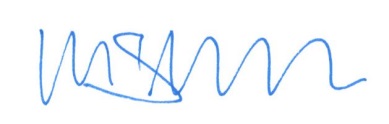 								Walter von Büren, AktuarAnmeldungen bitte bis Donnerstag 19. März 2020 an:   walter.vonbueren@bd.zh.chBegrüssung 
Präsidentin der SBK, Dr. Nicole Nussberger15:00 UhrBegrüssung und kurze Vorstellung von Risch Rotkreuz
Ruedi Knüsel, Bauchef Risch 15:10 UhrBIM in der Verwaltung, eine allgemeine Einführung
Urbanek Robert, Projektleiter, Hochbauamt der Stadt Zürich),15:25 UhrBIM vorgestellt am AGLAYA 
Marianne Limacher, nifty4D GmbH, Sempach15:45 UhrWas man vom Holzbau lernen kann
Lukas Meyer, Manetsch Meyer Architekten, Zürich16:30 UhrGemeinsame Diskussion praktischer Fragen 
mit den Teilnehmenden und den Referenten 17:00 Uhranschliessend Spaziergang durch die Suurstoffi und Apéro; Ende der Veranstaltung etwa19:00 Uhr